1.【答案】B【解析】黑龙江位于亚洲东北部，流经蒙古、中国和俄罗斯。澜沧江是湄公河上游在中国境内河段的名称，流经老挝、缅甸、泰国、柬埔寨和越南。图们江是亚洲东北部河流，发源于中朝边境的长白山山脉主峰东麓，江水由南向北流经中国、朝鲜和俄 罗斯。雅鲁藏布江是中国最长的高原河流，流经中国、印度和孟加拉国。因此流经国家最多的是澜沧江。 故本题选B。2.【答案】B【解析】自来水常用氯气消毒，1L水里约通入0.002g氯气，消毒原理是其与水反应生成次氯酸，次 氯酸的强氧化性能杀死水里的病菌。A项臭氧也可用于水处理消毒行业，但成本较高，使用较少。C项过氧化氢俗称双氧水，其水溶液适用于医用伤口消毒及环境消毒和食品消毒。D项碘伏是一种消毒防腐药，对于大多数细菌包括霉菌都有杀灭作用，可用于皮肤、粘膜的消毒。 故本题选B。3.【答案】B【解析】“中体西用”是“中学为体、西学为用”的缩略语。“中学为体”强调以中国的纲常名教 作为决定国家社会命运的根本；“西学为用”主张采用西方资本主义国家的近代科学技术，效仿西方国 家在教育、赋税、武备、律例等方面的一些具体措施，举办洋务新政，以挽回清王朝江河日下的颓势。 B项西方政治制度明显不属于“中体西用”的内容。故本题选B。4.【答案】B【解析】加气站数量不足属于相关配套设施的不完善，使得政策的实施遇到困难，这一情况说明了 相关配套设施的完善程度是确保政策顺利实施的重要条件，B项正确。故本题选B。5.【答案】B【解析】通常不易引起爆炸的粉尘有土、砂、氧化铁、研磨材料、水泥、石英粉尘以及类似于燃烧 后的灰尘等。这类物质的粉尘化学性质比较稳定，不易燃烧。故本题选B。6.【答案】D【解析】2015年10月1日施行的《中华人民共和国食品安全法》第73条明确规定，食品广告的内容应该真实合法，不得含有虚假内容，不得涉及疾病预防、治疗功能。食品生产经营者对食品广告内容的 真实性、合法性负责。D项“吴某没有责任”显然错误。故本题选D。【备注】《食品安全法》已于2018年12月29日修订。《食品安全法》（2018）第73条规定，食品广告的内容应当真实合法，不得含有虚假内容，不得涉及疾 病预防、治疗功能。食品生产经营者对食品广告内容的真实性、合法性负责。县级以上人民政府食品安 全监督管理部门和其他有关部门以及食品检验机构、食品行业协会不得以广告或者其他形式向消费者推 荐食品。消费者组织不得以收取费用或者其他牟取利益的方式向消费者推荐食品。7.【答案】D【解析】本题中李某用言辞激王某，致使王某又追上来，并等待时机捅了王某一刀，根据《刑法》第14条的规定，李某明知自己的行为会发生他人死亡的危害后果，并且希望或者放任这种结果的发生， 属于故意杀人，D项正确。《刑法》第20条第一款规定，为了使国家、公共利益、本人或者他人的人身、财产和其他权利免受正在 进行的不法侵害，而采取的制止不法侵害的行为，对不法侵害人造成损害的，属于正当防卫，不负刑事 责任。该法第21条第一款规定，为了使国家、公共利益、本人或者他人的人身、财产和其他权利免受正 在发生的危险，不得已采取的紧急避险行为，造成损害的，不负刑事责任。本题中李某故意挑拨，不属 于防卫和紧急避险。故本题选D。8.【答案】C【解析】A项错误，据美国地质勘探局发表的报告可知，北极圈拥有全球未探明石油储量的13%左 右。B项错误，北半球最冷的地方在西伯利亚东部的奥伊米亚康，历史最低气温为-71.2℃。而北极圈内为北 冰洋，尽管它上面有海冰覆盖，但仍有热量从冰下传向冰上的低层空气，致使气温比奥伊米亚康高。从 全球来看，南半球的南极洲气温更低，据记载，最低气温达-94.5℃。C项正确，北极理事会正式观察员虽没有在理事会的表决权，但自动享有参与理事会的权利，同时拥有 发言权、项目提议权。D项错误，北极航道由两条航道构成：加拿大沿岸的“西北航道”和西伯利亚沿岸的“东北航道”。 故本题选C。9.【答案】A【解析】旦行是中国戏曲表演行当的主要类型之一，女角色之统称。近代戏曲旦角根据所扮演人物 年龄、性格、身份的不同，大致划分为正旦（青衣）、花旦、武旦、老旦、彩旦等专行，表演上各有特 点。正旦俗称“青衣”，因所扮演的角色常穿青色褶子而得名，扮演的一般都是端庄、严肃、正派的人物， 大多数是贤妻良母，或者是贞节烈女之类的人物。花旦多扮演性格明快或活泼放荡的青年女性，表演常带喜剧色彩。 武旦大多扮演勇武的女性，如武将和江湖人物中的各类女侠。老旦主要扮演老年妇女的角色。彩旦主要扮演滑稽或奸刁的女性人物。因此，A项正确。 故本题选A。10.【答案】A【解析】隐形飞机是指雷达无法侦察到的飞机。隐形飞机最早出现在20世纪60年代，由美国的TR-1 型飞机发展到20世纪90年代的F-117“夜鹰”隐形战斗机、F-22型先进战术战斗机和A-12“复仇者”海军舰载隐形攻击机等，A项正确。故本题选A。11.【答案】B【解析】居民储蓄存款相对于单位支票账户存款、定期存款、商业承兑汇票，流动性更强，对物价 影响更为显著，一般来说，居民储蓄存款增加，意味着经济发展和人民的富裕，引起物价上涨。故本题选B。12.【答案】B【解析】B项对应错误，《水经注》是我国古代较完整的一部以记载河道水系为主的综合性地理著 作，其作者是郦道元。徐霞客的代表作是《徐霞客游记》。故本题选B。13.【答案】C,D【解析】扩大居民消费需求需采取积极的财政政策和宽松的货币政策，应降低存贷款基准利 率，A、B项错误。收入是消费的前提和基础，若要扩大居民消费需求，可增加居民收入，完善社会保障体系，C、D项符 合。故本题选CD。14.【答案】C,D【解析】A、B项错误，《保守国家秘密法》第5条规定，国家保密行政管理部门主管全国的保密工 作。县级以上地方各级保密行政管理部门主管本行政区域的保密工作。C、D项正确，该法第6条规定，国家机关和涉及国家秘密的单位管理本机关和本单位的保密工作。中央 国家机关在其职权范围内，管理或者指导本系统的保密工作。故本题选CD。15.【答案】A,B,C【解析】《国防教育法》第4条规定，国防教育贯彻全民参与、长期坚持、讲求实效的方针，实行经常教育与集中教育相结合、普及教育与重点教育相结合、理论教育与行为教育相结合的原则，针对不 同对象确定相应的教育内容分类组织实施。故本题选ABC。16.【答案】B,D【解析】A项错误，B项正确，根据转基因食品来源的不同可分为植物性转基因食品，动物性转基因 食品和微生物性转基因食品。C项说法过于绝对，转基因食品也有缺点（可能通过基因漂流影响其他物种，可能引起过敏等）。D项正确，从2002年3月20日起，在中国市场上出售的转基因食品都要贴上明确的标识：GM-FOOD，以便 消费者根据需要选择购买。故本题选BD。17.【答案】A【解析】地震不仅多发生在夜间，而且还常发生在农历初一、十五或十六前后，这是因为农历初一、十五或十六前后是太阳和月球引力最大的时候。太阳和月球的引力可引起海水在一天里两次涨落， 猛烈的潮汐在地震的引发过程中发挥了很大的作用，地震发生的时间会因潮汐造成的压力波动而提前或 推迟，A项正确。故本题选A。18.【答案】A【解析】物理性污染是指由物理因素引起的环境污染，如：放射性辐射、电磁辐射、噪声、光污染 等。因此，B、C、D项均属于物理性污染。A项废旧的荧光灯管含有汞、铅、镉等重金属，属于化学性污 染。故本题选A。19.【答案】A,C【解析】A、C项正确。B项错误，食用色素分为人工合成食用色素和天然食用色素，天然食用色素主要是指由动、植物组织中 提取的色素，绝大部分来自植物组织，特别是水果和蔬菜，安全性高，有的还兼具营养作用（如β-胡 萝卜素）。D项错误，氢化植物油是一种人工油脂，作为一种保鲜剂和提味剂，常代替黄油和脂肪用于沙拉酱、人 造黄油和焙烤食物的加工，会导致肥胖症、高胆固醇和心脏病。故本题选AC。20.【答案】B,C,D【解析】3D电影一般指立体电影，是将两影像重合，产生三维立体效果，当观众戴上立体眼镜观看 时，有身临其境的感觉。三维技术是制作3D电影的基础，另外动作捕捉技术、智能制造技术等都是制作 3D电影不可或缺的技术。故本题选BCD。21.【答案】C【解析】第一空先排除D项，“沉凝”指凝滞、不流动，通常修饰液态物体； 再排除B项，“沉沦”指陷入（疾病、困苦、厄运等不幸境地），不符合语义。再看第三空，“回馈”指回赠、回报，不符合语义，排除A项。故本题选C。22.【答案】C【解析】从第二空入手，先排除D项，“制约”与后文内容有重复之嫌，不符合汉语的表达习惯。 再看第三空，“现代要素”是从外部引进的，B项“吸收”不符合语义，排除。最后看第一空，A项“前提”与前面的“基础”词义重复，且文段更强调农业现代化对国家现代化的重 要性，“支撑”显然比“前提”更贴切，排除。故本题选C。23.【答案】D【解析】先看第二空，前文讲车模带来视觉暴力和恶俗炒作，可知此处填入的应该是贬义词，排除 A、C项。再看第一空，“见怪不怪”指看到怪异的现象不要大惊小怪，遇到不常见的事物或意外情况，要沉着镇 静；“屡见不鲜”指常常见到，并不新奇。由后文车模引起人们的“审丑疲劳”可知这种现象经常见到，“屡见不鲜”符合语义，排除B项。故本题选D。24.【答案】A【解析】根据前文“看待争议、弥合争议”，可知观点必须要先交流，在交流中产生争议，最后才 有磨合后的交融，则A项逻辑顺序最合理。故本题选A。25.【答案】A【解析】先看第一空，填入横线的词应该与前文“只讲新城面貌”相呼应，体现有些文化设施只追 求外在的面貌，“高端”和“豪华”不符合文意，排除B、D两项。再看第二空，“格格不入”形容彼此不协调、不相容；“迥然不同”形容相差得远，很明显不一样。根 据文意可知，建成后的文化建筑与整个城市的文化氛围“格格不入”，最终成为摆设，A项更恰当。故本题选A。26.【答案】B【解析】联系横线前后文，可知我们希望孩子们的全面发展是一种与孩子自身资质相对应的发展。 “适应”一般与外部环境搭配，排除A项。“一致”和“符合”均过于绝对，排除C、D项。“匹配”指配合，符合语义。故本题选B。27.【答案】C【解析】先看第一空，“自然”指属于或产生于自然界的，“天然”指生来就有的，此处中心语 是“地理属性”，“自然”与之搭配更恰当，排除B、D项。再看第二空，“显明”指清楚明白，“显著”指非常明显，此处讲在地理空间影响下，复杂社会关系的 变化十分明显，“显著”更符合语义。故本题选C。28.【答案】A【解析】第一空根据常识可知，“查清中国海，进军三大洋，登上南极洲”都已经做到，那么，B 项“部分”明显不符，排除。第二空，联系前文“限于当时的能力，主要做的是海洋的表面文章”，可知对深海神秘世界的研究还很 少。“浅尝辄止”指不深入钻研，最贴近语境；“浮光掠影”比喻观察不细致，学习不深入，印象不深 刻；“蜻蜓点水”比喻做事肤浅不深入，排除C、D项。故本题选A。29.【答案】D【解析】先看第一空，“收获”和“回报”不符合语境，二者都必须有前提相承接，如“播种”后 方有“收获”，“付出”后方 有“回报”，排除A、B项。再看第二空，“得天独厚”指具备的条件特别优越，所处环境特别好，通常搭配“自然条件”“地理条 件”等，符合语境。故本题选D。30.【答案】A【解析】根据后文“能模拟人们的观展体验，强调观众是展览的核心，为他们营造出更富想象力与 互动性的空间”，可知大多数虚拟博物馆在网上浏览的“生动性”方面做的远远不够，“生动性”与“更富想象力与互动性”对应。故本题选A。31.【答案】C【解析】文段讲运动虽然能塑造强健的身体，增强抵抗力，但是长时间大强度的运动会对大脑机能 造成损伤。因此，文段强调运动需要“适度”，“适可而止”（指到适当的程度就停下来，不要过头） 最符合语义。“因人而异”和“循序渐进”明显不符合语义，先排除A、D项。“张弛有道”讲强调调节工作、生活的节奏，注重两种事物之间相互调整，不能用于修饰“运动”，排 除B项。故本题选C。32.【答案】B【解析】直接看第二空，此处讲拥有强大的射电望远镜就更有可能站立在现代物理学和天文学的潮 头，成为领军力量。“胜券在握”比喻很有把握，相信自己一定可以成功，“首当其冲”比喻最先受到 攻击或遭到灾难，“独占鳌头”比喻占首位或第一名，三者均不符合语义，排除A、C、D项。“捷足先登”比喻行动快的人先达到目的或先得到所求的东西，符合语义。验证第一空，“隐 藏”与“关键线索”搭配恰当，且符合语义。故本题选B。33.【答案】C【解析】先看第一空，“抵触”侧重于表现反感厌恶的情绪，“抵制”词义过重，排除B、D项。再看第二空，“集聚”“汇聚”都有聚集的意思，但后者更侧重于从四面八方不断融汇成一体的意思， 更符合文意，排除A项。故本题选C。34.【答案】B【解析】先看第一空，辨析四个成语的意思：“泛滥成灾”比喻不好的文章或思想到处传播，影响 极坏；“甚嚣尘上”指某种言论十分嚣张；“沸反盈天”形容人声喧闹，乱成一片；“无孔不入”比喻 有空子就钻。文段讲反全球化思潮虽然盛行，但移动互联网还是使世界变成了“地球屋”，C、D项不符 合文意，排除。再看第二空，“一马当先”形容处于领先地位，“突飞猛进”形容进步和发展特别迅速。此处讲信息 化、网络化发展迅猛，“突飞猛进”更符合语义，排除A项。故本题选B。35.【答案】A【解析】直接看第二空，填入划线部分的词语应与“维护”相对应，“突出”（使明显）和“凸显”（清楚地显露）语义不符，排除C、D项；再比较“保持”和“保留”，“保持”（维持某种状态使 不消失或减弱）相较于“保留”（保存不改变），侧重于长期维持某种状态，更符合文意，排除B项。验证第一空，“凝结”指凝聚、集结，能够形容“工业遗产”所展现出的社会发展演变规律，符合文意。故本题选A。36.【答案】B【解析】本题根据文段的行文结构解题。文段共三句话，第一句论述秦汉政治与文化形成互补机制，第二句讲秦汉文化影响后世中国历史，第三句是对前面两句话的补充说明。显然，第二句是文段的 重点，即秦汉文化对于后世有着深远的影响。A项过度延伸，且与文段材料联系不够紧密；C、D项均偏离论述中心。 故本题选B。37.【答案】D【解析】本题根据文段的论述主体解题。文段围绕如何运用原子替代GPS进行定位展开论述。可见，“原子”必然是论述的重点，只有D项提及“原子”，且“利用原子进行定位的原理”正好合乎文 段的论述内容。A项无中生有，B项偏离论述中心，C项缺乏针对性。 故本题选D。38.【答案】B【解析】文段的第一句话是主旨句，重点在“但”之后的内容，主要说明发展中国家看到发达国家 的教训之后还要走先污染后治理的老路是为了“谋求发展”。故本题选B。39.【答案】B【解析】文段主要讨论成都的酒之所以“美”的原因，包括土壤、水源、气候等，即有独特的地理 条件；同时，悠久的历史给当地人养成的悠然享受生活的心态也使成都的酒更香醇。由此可知，文段主要讲的是独特的地理文化条件造就了成都美酒。 A项“唐朝开始”文段没体现，且不是文段的论述中心；C项仅概括“文化因素”，且偏离“成都美酒”的主题； D项以偏概全，且同样偏离“成都美酒”的主题。故本题选B。40.【答案】C【解析】文段主要讲述作为西方早期马克思主义代表的葛兰西对“什么是优良的政治生活？”以及“如何实现优良的政治生活？”这两个问题的回答，即第一个问题尊奉马克思的基本路径，第二个问 题则从西欧的实际情况出发提出“文化霸权的路径”。由此可知，葛兰西对马克思主义既有传承，也有丰富和发展，C项最恰当。 A项“政治哲学的基本内容”范畴太大，缺乏针对性；B项没有深入分析，概括不到位； D项偏离论述主题。故本题选C。41.【答案】A【解析】文段首句提出观点，即超过半米长的碳纳米管的问世使其朝应用方向踏出了重要一步，后 文则是对之前碳纳米管的应用及其存在的缺陷展开论述，末句“然而”引出超长碳纳米管有了技术上的 巨大突破，这种突破也是对碳纳米管应用前景的展望。由此可知，文段都在围绕碳纳米管的应用前景展开论述，A项最恰当。 故本题选A。42.【答案】C【解析】文段先阐述人们对“马上就有”的具体表现，最后一句对此社会心态进行总结，即“马上 就有”既反映“人们对美好生活的急切期盼”，“也在一定程度上映照出当今社会的焦虑、浮躁与喧嚣 心态”。由此可知，文段对“马上就有”的态度是既有肯定也有否定。A、B项排除；“不置可否”指不表明态度，排除D项。 故本题选C。43.【答案】D【解析】文段中“是用某种特定几何图形按……所有信息就会显示出来”是对二维码的解释，概括 之后即“某种特定几何图形”“黑白相间图形”“编码”，对应D项。“二维条码”只是“二维码”的另一种名称，并不是必不可少的要素；“诞生于日本”是对其背景介绍，不是重点。故本题选D。44.【答案】D【解析】文段首先列举了退休老人和年轻人逃离雾霾城市的做法，接着指出逃离只是极少数人的选 择，无法从根本上解决问题，最后指出面对雾霾的正确做法是人人行动起来，积极参与治理。可见，文 段的主题是“治理雾霾需要人们积极行动”，D项正确。A项雾霾的治理办法文段没有具体阐述；B项与文段意思相悖，文段强调面对雾霾应该积极治理；C项是 例证的部分内容，不是论述重点。故本题选D。45.【答案】D【解析】文段为总—分结构，首句讲农业可能不是人们向往的一种生活方式，而是人类在人口与环 境之间关系逐渐失衡时的一种妥协，后文则通过发展养殖业来论证农业生产是人类的无奈之选，D项正确。A、B项均是断章取义，C项养殖业只是文段的例证。 故本题选D。46.【答案】A【解析】文段讲因为有互联网平台，“草根诗人”和“网络诗人”便有了尽情展现的平台，而读者 也可以得到立体化且直观可感的诗歌体验。可见，文段主要介绍互联网对诗歌的影响。B项不是文段的论述重点，C、D项均偏离“互联网”这一主体。 故本题选A。47.【答案】C【解析】根据“我用我的全心来迎接四面八方失巢的小鸟，要它们全都栖息在我的枝干间”可知文 段强调一种忧虑他人、勇于奉献的精神。A项“谁言寸草心，报得三春晖”比喻子女难以报答母爱；B项“我欲乘风归去，又恐琼楼玉宇，高处不胜寒”表现作者内心的矛盾；C项“安得广厦千万间，大庇天下寒士俱欢颜”体现忧国忧民的情怀，与诗歌中的情感最相仿； D项“山不厌高，海不厌深。周公吐哺，天下归心”体现作者招才纳贤的诚心。故本题选C。48.【答案】B【解析】A项正确，由“新媒体集合了大众传媒和人际传播两者的优点”可得知。B项错误，文段只是讲“受众既是传播的目标对象，也是传播的主体”，并不是说新媒体的受众已从传 播的目标转变为传播的主体。C项正确，由“可以帮助我们实现二次乃至多次再传播”可得知。D项正确，由“受众既是传播的目标对象，也是传播的主体，可以帮助我们实现二次乃至多次再传 播”，可知新媒体具有传统媒体没有的双向互动优势。故本题选B。49.【答案】B【解析】最后一句的主语是“诸多史学著作”，可先排除D项，“难以摘掉这三顶帽子”的对象是李鸿章。再根据“或抓小放大，或以偏概全，或就事论事，隔靴搔痒，雾里看花”，可知对李鸿章这个 历史人物的定位仍然不够精准，那么，这些史学著作必然有失公允，B项最恰当。故本题选B。50.【答案】A【解析】“没有小角色，只有小演员”强调的是角色没有大小之分，题干四个句子中只有①出现“角色大小”的语言片段，则“没有小角色，只有小演员”置于①处最贴切，且与后文衔接最通顺。 故本题选A。51.【答案】D【解析】	本题考查图形数列。第一步：观察数列。表格类图形数列优先考虑行规律和列规律。第二步：每一行满足如下规律：第一个数字的平方-2×第三个数字=第二个数字，即 22×17=47， 2	。因此括号处数字为 2	。故本题选D。52.【答案】C【解析】	本题考查递推数列。第一步：观察数列。数列上下波动，相邻两项之间作差、作和均无明显规律，考虑三项递推。第二步：原数列连续三项相加得到：3、9、27、81，是公比为3的等比数列。因此原数列未知项为81×3-21-53=169。故本题选C。53.【答案】D【解析】原数列后项除以前项得到：-1、2、5、8、（11），是公差为3的等差数列。因此原数列未 知项为240×11=2640。故本题选D。54.【答案】D【解析】原数列后项减去前项得到：1、3、9、27、（81），为等比数列。因此原数列未知项为45+81=126。故本题选D。55.【答案】C【解析】原数列后项除以前项得到：-3、-1、1、3、（5），是公差为2的等差数列。因此原数列未 知项为5×9=45。故本题选C。56.【答案】A【解析】	本题考查基础概率问题。第一步：审阅题干。本题属于基础概率问题，即仅需折算比例关系。第二步：由“某单位有50人，男女性别比为3:2”可知该单位共有男性30人，女性20人，要使从中任选一人为男性党员的概率最大，则未入党的15人均为女性，男性都为党员，因此最大概率为 = 。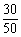 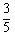 故本题选A。57.【答案】B【解析】	本题考查基础应用问题。第一步：审阅题干。第一次捐赠文具和书的比例为2:3，此时剩下的书数量是文具的1.5倍，即剩下的文具和书的比例为2:3，因此文具总数和书的总数比例也为2:3。第二步：设文具有2x件，则书有3x本，学生有y人，根据题意可列方程：3x-4y=2（2x-3y），化 简得x=2y，则文具有4y件，书有6y本。该企业最终决定向每个学生捐赠6件文具和10本书，则文具 还需要6y-4y=2y件，书还需要10y-6y=4y本，后者是前者的4y÷2y=2倍。故本题选B。58.【答案】B【解析】本题考查倍数。第一步：审阅题干。5个连续的数字相乘得到7893600，数值较大，代入排除计算量较大，考虑从7893600这个数字的特性入手。第二步：方法一：观察可知，7893600各数位上数字之和为7+8+9+3+6+0+0=33，能被3整除，但不能被9整除。首 先排除C、D项，如最后一天年假的日期为27或28，则5个日期中含有27，27能被9整除，不符合。A项中 含有21和24，两个数字均能提取3，则也能被9整除，排除。故本题选B。方法二：结合选项可知，这5天年假必定包含24号和25号，则剩余3天的日期的乘积为7893600÷（25×24）=7893600÷100÷6=13156。代入选项排除。A项代入，若最后一天年假的日期为25日，则第一天年假的日期为21日，13156÷21不是整数，排除。 B项代入，26×23×22=13156，符合。C、D项均包含27日，13156÷27不是整数，排除。故本题选B。59.【答案】D【解析】	本题考查立体几何问题。第一步：审阅题干。将木桶倾斜45°时，主视图如下，会溢出 的溶液。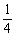 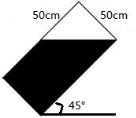 第二步：溢出容积的 ，溶剂和溶质都会溢出 ，剩下 的溶质，那么加满清水后木桶内盐水溶液的浓度为 ×20%=15%。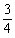 故本题选D。60.【答案】C【解析】	本题考查基础排列组合问题。第一步：审阅题干。每两个队之间都赛一场，则总的比赛场数应为 。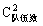 第二步：设应邀请n支球队参加比赛，则可以安排的场数为 ==21，解得n=7。故本题选C。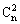 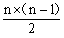 61.【答案】D【解析】	本题考查基础概率问题。根据题意可知，每辆车右转弯的概率均为 ，则3辆独立行驶的汽车都右转弯的概率为 × × = 。故本题选D。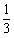 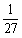 62.【答案】A【解析】	本题考查立体几何问题。第一步：审阅题干。题干涉及正方体的表面积和体积，大正方体的表面积已知，则可知道每面的面 积，从而得到边长和体积。第二步：根据题意可知，大正方体每面的面积为384÷6=64平方厘米，则该正方体的边长为 =8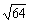 厘米，体积为83=512立方厘米。要切成体积为8立方厘米的小正方体，则这样的小正方体可以加工的个数为512÷8=64个。故本题选A。63.【答案】B【解析】	本题考查溶液问题。第一步：审阅题干。本题出现“溶液、浓度”，可知为溶液问题。第二步：假设甲、乙、丙、丁四个烧杯的容量分别为3升、4升、8升、10升。设丙杯中溶液浓度为a，则倒入乙杯中溶液浓度为a，倒入4升，还剩4升倒入丁杯；丁杯需加水6升，此时丁杯中溶质未 变，溶液由4升变为10升，所以浓度为0.4a。因此乙烧杯中溶液浓度是丁烧杯中溶液浓度的a÷0.4a=2.5倍。故本题选B。64.【答案】A【解析】设配制100克浓度为7%的盐水需要甲、乙、丙三种溶液各x、y、z克，则有x+y+z=100，5%x+8%y+9%z=100×7%，解得y=200-4x，z=3x-100。根据题意可知，0≤y≤60，0≤z≤47， 即0≤200-4x≤60，0≤3x-100≤47，解得35≤x≤49，因此甲种盐水最多可用49克。故本题选A。65.【答案】C【解析】小张的手表比标准时间快12小时时，显示的时间与标准时间相同，所需时间为12÷（30÷60）=24天；同理可得，小李所需时间为12÷（20÷60）=36天。24与36的最小公倍数为72， 即至少经过72天之后，两人的手表同时显示标准时间。故本题选C。66.【答案】C【解析】要使第三季度用电量最少，在价格一定的情况下，则应使平均电价尽量高。根据题意可知，用电量越多，平均电价越高，因此，应使用电量最多的月份的用电量尽可能超过200度，其他两个 月份用电量尽可能相同且超过100度。设用电量最少的月份的用电量为x，则用电量最多的月份的用电量最多为2x，则100×0.5×3+（x-100）×1×2+100×1+（2x-200）×2=370，解得x=120度。因此，第三季度最少用了x+x+2x=4x=4×120=480度电。 故本题选C。67.【答案】A【解析】所有车都不得停在原来的车位中，即将4辆车进行错位重排，根据错位重排性质可 知，D4=9，即满足题干条件的停放方式共有9种。故本题选A。68.【答案】B【解析】根据题意可知，甲公司多花2天时间则乙公司少花6天时间就能完成工程，则甲、乙的工作 效率比为3:1，甲公司单独完成这项工程需要6+9÷3=9天，乙公司需要9×3=27天。因此甲公司所需天数 比乙公司少27-9=18天。故本题选B。69.【答案】B【解析】设n年后三个孙子年龄之和与祖父的年龄相同，根据题意可列方程，70+n=20+13+7+3n，解 得n=15。故本题选B。70.【答案】B【解析】本题考查工程统筹问题。第一步：审阅题干。本题出现三个人两项工作，求最多工作量，可知为工程统筹问题。要使最终工作总 量最多，先需要合理分工。第二步：甲、乙、丙三位师傅各自生产桌椅的效率比分别为12:13、9:12、9:15，根据“每个人做自己 最擅长的工作”原则进行分工。根据效率之比可以看到，甲最擅长生产书桌，因此甲全部负责生产书桌，丙最擅长生产椅子，丙全部负责生产椅子，乙两样都生产一部分。第三步：甲7天共生产12×7=84张书桌，丙7天共生产15×7=105把椅子。此时共生产84套桌椅，剩余105-84=21把椅子，则先让乙生产3天书桌，能生产9×3=27张桌子，此时共生产84+21=105套桌椅，剩余27-21=6张书桌，乙还剩4天工作。让乙2天生产书桌，2天生产椅子，能生产9×2=18张书桌，12×2=24把椅子，此时有6+18=24张书桌和24把椅子，正好24套。 因此7天内这三位师傅最多可生产105+24=129套桌椅。故本题选B。71.【答案】B【解析】设井的深度为x米，则有（x+4）×2=（x+1）×3，解得x=5。 故本题选B。72.【答案】A【解析】三位数中，最大的为999，因999÷51=19……30，即商最大为19。若取商为19，余数则为9.5，不符合三位数要求；因此取商为18，余数则为9，此时A=51×18+9=927，为最大。故本题选A。73.【答案】A【解析】设孙儿和孙女的年龄分别为x、y，根据题意可知，40≤x2-y2≤49，即40≤（x+y）×（x- y）≤49。孙儿孙女的平均年龄是10岁，即x+y=20，则2≤x-y≤2.45，年龄差为整数，因此孙儿孙女的年龄差为2。故本题选A。74.【答案】D【解析】	本题考查基础应用问题。第一步：审阅题干。本题出现“1:3:4、1:4:5，新购进多少盒”，可知为基础应用问题。第二步：根据购买比例和消耗比例可知，蓝笔先使用完。设第一次订购时，红色、蓝色、黑色签字 笔分别购买了4x盒、12x盒、16x盒。当蓝笔使用完时，红笔和黑笔使用了12x×    =3x盒和12x×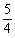 =15x盒，还剩红笔和黑笔各x盒，则x=100÷2=50盒。要使新购进后三种颜色的笔同时使用完，则 新购进后，黑色签字笔共有（900+100）× =500盒。之前黑笔剩余50盒，则新购进黑色签字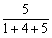 笔500-50=450盒。故本题选D。75.【答案】D【解析】本题考查古典概率问题。第一步：审阅题干。总情况数相同，则二者概率之比即二者情况数之比。第二步：选择的3人全部来自第一科室有 =20种情况，选择的3人全部来自第二科室有 =1种情况。因此3人全部来自第一科室的概率是全部来自第二科室的20÷1=20倍。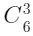 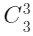 故本题选D。76.【答案】D【解析】本题考查形状类规律。第一步：观察图形。各组图形元素组成相似，可以考虑形状类规律。题干第一组图形中，第一个图形由 第二个和第三个图形直接叠加得到；第二组图形遵循此规律。第二步：分析选项，确定答案。A项：叠加后少一条从左到右的斜线，排除。 B项：叠加后明显不符合第一个图形，排除。 C项：叠加后明显不符合第一个图形，排除。 D项：叠加后符合题干规律，当选。故本题选D。77.【答案】A【解析】本题考查数量类规律。第一步：观察图形。题干组成元素多杂，考虑数量类规律。第一组图形中，各图形均含有2个封闭空间 构成；第二组图形中，各图形均含有5个封闭空间，则问号处图形应含有5个封闭空间。第二步：分析选项，确定答案。 A项：含有5个封闭空间，当选。 B项：含有2个封闭空间，排除。 C项：含有3个封闭空间，排除。 D项：含有4个封闭空间，排除。故本题选A。78.【答案】B【解析】本题考查四面体折叠。第一步：观察图形。题干为展开图，选项都为四面体，因此考察立体图与展开图关系。 第二步：分析选项，确定答案。A项：假设左面正确，则右面阴影应为斜线，排除。 B项：符合展开图，当选。C项：箭头应指向黑色面，排除。 D项：箭头应指向黑色面，排除。故本题选B。79.【答案】B【解析】每列图形的外框均有三角形、圆形和方形三种，故问号处外框应是圆形，无法排除选项。 再观察图形内部，每一列图形的内部线条均有“—”“|”“\”“/”四种形式，其不重复出现，则问号处图形应只包含“\”“/”两条线。故本题选B。80.【答案】A【解析】各图形均由三个小图形以线相连而成，①②③中小图形的边与边不完全重合，④⑤⑥中小 图形的边与边完全重合。故本题选A。81.【答案】A【解析】题干各图形中，封闭空间的线条数依次为3、4、5、6、（7）、8，只有A项符合。 故本题选A。82.【答案】B【解析】②⑤⑥图形均为中心对称图形，①③④图形均不是中心对称图形。 故本题选B。83.【答案】C【解析】将左侧各图形拼合，形成的图形如下图所示。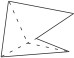 故本题选C。84.【答案】C【解析】题干第一组图形中，各图形的封闭空间数依次为2、2、1。第二组图形遵循此规律，则问 号处图形应只有1个封闭空间，C项符合。故本题选C。85.【答案】D【解析】本题考查空间类规律。第一步：观察图形。题干为展开图，选项都为四面体，因此考查折叠与展开图关系。 第二步：分析选项，确定答案。A项：假设右面正确，则左面的虚线应垂直于左右两面的公共边或左面为垂直于公共边的实线，排除。 B项：假设左面正确，则右面应为虚线，排除。C项：左面虚线和右面实线不应相交，排除。 D项：可以由题干展开图折叠而成，当选。故本题选D。86.【答案】A【解析】本题考查功能关系。选项逐一代入。A项：医院的主要功能是诊治，学校的主要功能是教学，前后逻辑关系一致，当选。 B项：在医院进行试验，学校和手术无明显联系，排除。C项：医生在医院工作，学生不是在学校工作，前后逻辑关系不一致，排除。D项：查房一般发生在医院里，学校会给学生安排课程，前后逻辑关系不一致，排除。 故本题选A。87.【答案】C【解析】本题考查种属关系。第一步：分析题干词语间的关系。债券是证券的一种，二者为种属关系。 第二步：分析选项，确定答案。A项：山水画和人物画为反对关系，排除。 B项：油画和壁画是交叉关系，排除。C项：素描是绘画的一种，当选。 D项：年画不属于漫画，排除。故本题选C。88.【答案】B【解析】本题考查其他关系。第一步：分析题干词语间的关系。“耳聪目明”指耳朵、眼睛反应灵敏，引申为“聪明”。 第二步：分析选项，确定答案。A项：长安为古都城名，取“长治久安”之义，与题干关系不符，排除。 B项：“卑微鄙陋”是指地位卑微、见识浅陋，引申为“卑鄙”，当选。 C项：“悲愤”的本义即“悲痛愤怒”，不是引申义，排除。D项：“辨症”的本义即“辨别症候”，不是引申义，排除。 故本题选B。89.【答案】B【解析】本题考查其他。第一步：分析题干词语间的关系。“古”和“今”相对，“天”和“地”相对。 第二步：分析选项，确定答案。A项：“阴”和“阳”相对，而非“圆”，排除。B项：“左”和“右”相对，“深”和“浅”相对，当选。C项：“旗”和“得”不相对，排除。 D项：“刻”和“求”不相对，排除。故本题选B。90.【答案】A【解析】第一个字符和倒数第二个字符相同，第二个字符和第三个字符相同，第四个字符和第五个 字符相同，第六个字符和最后一个字符相同。观察选项，只有A项符合。故本题选A。91.【答案】B【解析】本题考查工具关系。第一步：分析题干词语间的关系。造句法，购物需要银行卡里的钱。 第二步：分析选项，确定答案。A项：“开车”“方向盘”与题干逻辑关系不一致，排除。B项：烹饪需要消耗天然气里的热能，与题干逻辑关系一致，当选。 C项：“奔跑”“运动鞋”与题干逻辑关系不一致，排除。D项：“旅游”“导航仪”与题干逻辑关系不一致，排除。 故本题选B。92.【答案】A【解析】本题考查反义关系。第一步：分析题干词语间的关系。“叶公好龙”比喻口头上说爱好某事物，实际上并不真爱好，“名副 其实”指名声或名义和实际相符，二者为反义关系。第二步：分析选项，确定答案。A项：“郑人买履”用来讽刺只信教条、不顾实际的人，“达权通变”指做事能适应客观情况的变化， 懂得变通，不死守常规，二者为反义关系，当选。B项：邯郸学步与东施效颦为近义关系，排除。 C项：杞人忧天与庸人自扰为近义关系，排除。 D项：愚公移山与持之以恒为近义关系，排除。故本题选A。93.【答案】C【解析】赏花灯是上元节的习俗之一，登高是重阳节的习俗之一。 故本题选C。94.【答案】B【解析】水面和镜子具有相同功能，且水面是天然的，镜子是人造的；B项藤条和绳子具有相同功能，且藤条是天然的，绳子是人造的。 A、C、D项均为人造的，排除。故本题选B。95.【答案】A【解析】题干第一个字符和第四个字符相同，第二个字符和第三五个字符相同，第六个字符与其他 都不相同，只有A项符合。故本题选A。96.【答案】A【解析】本题考查其他类。皇帝所说的“胜过一倍”是指诗的质量要胜过一倍，而石动筒所说的“胜过一倍”是指诗中的数量词要 胜过一倍，属于偷换概念。故本题选A。97.【答案】D【解析】本题考查加强类。第一步：分析题干论点论据。论点：打屁股会在儿童成长过程中造成智商低、攻击性行为高等多种负面影响。 论据：通过收集“打屁屁”行为的元数据加以分析得出的结论。第二步：分析选项，确定答案。A项：说明题干论点因果倒置，是智商低导致孩子被家长打屁股，而不是打屁股造成孩子智商低、攻击 性行为高，属于削弱项，排除。B项：“严厉惩罚”不等同于“打屁股”，不能支持题干论点，排除。C项：大部分父母都有以打屁股管教孩子的经历与打屁股对孩子的影响无关，排除。 D项：说明打屁股会对孩子造成负面影响，最能支持题干论点，当选。故本题选D。98.【答案】C【解析】本题考查翻译推理。第一步：翻译题干信息。①中国留学生→住校→参加运动会；②有的中国留学生→加入学生会；③有的 心理专业学生→加入学生会；④心理学专业学生→没有参加运动会。第二步：根据题干信息解题。由①可知A项可以推出；④否定①后件可以推出否定前件，即心理学专业 学生不住校，B项可以推出；由①④可以推出“中国留学生→非心理学专业学生”，C项无法推出；由③④可知有些学生会成员没有参加运动会，D项可以推出。 故本题选C。99.【答案】B【解析】题干信息可翻译为：假日→市区主干道A堵车∧主干道B堵车。Ⅰ肯定后件，不能推出肯定 前件，排除。Ⅱ“主干道B没有堵车”否定后件的一个联言肢，则否定后件，可推出否定前件，正确。Ⅲ否定前件，不能推出必然性结论，排除。故本题选B。100.【答案】B【解析】本题考查加强类。第一步：分析题干论点论据。论点：双语环境很早就已开始对大脑活跃性产生影响。论据：在大脑的执行区域中，来自讲西班牙语、英语的双语家庭的儿童对语言声音的刺激反应要比来自 英语单语家庭的儿童更为强烈。第二步：分析选项，确定答案。A项：说明来自讲西班牙语、英语的双语家庭的儿童对语言声音的刺激反应更强烈不是因为双语环境， 而是因为西班牙语对大脑的刺激，即另有他因，属于削弱项，排除。B项：说明双语环境对儿童学习语言具有正面影响，最能支持题干论点，当选。 C项：比较双语家庭儿童在不同时期对外语声音的感知，属于无关项，排除。D项：讲的是成年人的情况，与论点无关，排除。故本题选B。101.【答案】D【解析】本题考查真假推理。第一步：分析题干，确定题型。本题为真假推理题目，仔细阅读题干信息。第二步：分析题干信息，确定答案。小张和小李的话矛盾，必有一真一假，则由“四人中，有两个人说 的是假话，两个人说的是真话”，可知小王和小贾的话也必有一真一假。假设小王说真话，小贾说假话，则玻璃是小贾打破的，小李是无辜的，因此小张说假话，小李说真话，符合条件。假设小贾说真话，小王说假话，即“并非小李或小贾是无辜的”，等价于“小李和小贾都不是无辜的”，即小李和小 贾打破了玻璃，与小贾说真话矛盾。综上可知，小王和小李说真话。故本题选D。102.【答案】D【解析】将题干相关信息翻译为：①王涛的好朋友→喜欢歌手周某的歌；②王涛在该咨询公司工作的同学→﹁喜欢歌手周某的歌；③丽莎：王涛的同学∧王涛的好朋友；④米蓝：王涛的同学∧﹁在该咨询公司工作；⑤贺宇：王涛的同学∧﹁喜欢歌手周某的歌。根据①③可知丽莎喜欢歌手周某的歌，“喜欢歌手周某的歌”否定②的后件，可推出否定前件， 即“﹁在该咨询公司工作”，D项正确。A、B、C项均无法确定真假。故本题选D。103.【答案】D【解析】题干论点：除非这些男性中的一些人娶外地女性为妻，否则这些单身男性中的一部分将被 迫一直保持单身状态。论据：该市35岁以上单身男性人数是35岁以上单身女性的1.5倍。D项，假设这些单身男性不是倾向于娶与他们同龄的女性为妻，那么他们可以娶本市35岁以下的单身女 性为妻，不会被迫一直保持单身状态，论点不成立，因此D项是论点基于的假设。A、B、C项均不是论点成立的必要条件，排除。故本题选D。104.【答案】B【解析】题干论点：婴儿在他们会说话之前就已经表现出了社会判断能力。 论据：几乎每个婴儿都选择了帮助别人的玩具娃娃。A项“只有一半左右的婴儿会选择中立的玩具娃娃”无法说明婴儿是否表现出了社会判断能力，不能支 持论证。B项对照题干实验，说明婴儿是根据视频中玩具娃娃的表现来进行选择的，婴儿在他们会说话之前就已 经表现出了社会判断能力，最能支持论证。C项支持论据，力度不及B项，排除。 D项属于无关项，排除。故本题选B。105.【答案】D【解析】论点：未来楼价调控的压力大；论据：目前成交量上涨。加强论证需要在“成交 量”与“楼价”之间搭桥。D项“楼市成交量的增长会带动楼价的上涨”符合要求。 故本题选D。106.【答案】D【解析】“刻板印象”的定义要点是“一类人行为”。 A项“东北人”是一类人；B项“家境贫寒的人”是一类人；C项“有些地方的人”也是一类人；D项只是小王的个人行为，没有体现“一类人的行为”。 故本题选D。107.【答案】A【解析】“软科学”的定义要点是“提供优化的方案和决策”。A项心理学不具有“提供优化的方 案和决策”的功能，不符合定义。B、C、D项均符合要点，排除。故本题选A。108.【答案】D【解析】“对比效应”的定义要点是“评价一个人或一件事时受到最近接触到的其他人或事的影 响”。A项被告的形象影响模拟审判团对其的判决，B项老李对理想家庭的看法和很多人一样，C项小李对自己和小罗进入某外企的原因作出不同判断，均未体现“受到最近接触到的其他人或事的影响”，不符合要 点，排除。D项面试考官对后面考生的评价受到前一个考生的影响，符合要点，属于对比效应。 故本题选D。109.【答案】D【解析】“政策性亏损”的定义要点：①企业；②由于国家限价等原因而产生的亏损。 A项没有涉及“企业”和“亏损”，不符合①②，排除。B项某粮油企业是由于大量抢购小麦同时低价销售大量面粉造成亏损，C项某农机企业是由于扩大生产规 模而导致亏损，均不符合②，排除。D项亏损是由于国家粮食保护价高但粮油成品销售价格低，符合定义。 故本题选D。110.【答案】B【解析】“诉诸权威”的定义要点是“摘引权威人士的言论”。A项是政府给某科学家名誉和优待，C项是张教授给小王写推荐信，D项是王研究院强调自己的主张仅是 个人意见，均不符合要点，排除。B项“某知名教授一直这么说”符合要点，符合定义。 故本题选B。111.【答案】A【解析】本题考查管理类定义。第一步：分析定义要点。“信赖保护原则”的定义要点是“政府对自己作出的行为或承诺应守信用不得 随意变更、反复无常”。第二步：分析选项，确定答案。A项：赵某符合市政府规定的奖励条件，但市政府拒绝给付奖励，政府对自己作出的行为不守信用，违 反了信赖保护原则，符合定义要点，当选。B项：该工商局的规定被废除是基于正当理由进行的，不是随意变更，未违反信赖保护原则，不符合定 义要点，排除。C项：该公安局对钱某的处罚未执行是基于正当理由进行的，不是随意变更，未违反信赖保护原则，不 符合定义要点，排除。D项：环保局更改对孙某的处罚均是基于正当理由进行的，不是随意变更，未违反信赖保护原则，不符 合定义要点，排除。故本题选A。112.【答案】A【解析】本题考查社会类定义判断。第一步：分析定义要点。“人才逆流动”的定义要点：①原本在知名大城市工作的专业人士；②主动选 择到中小城市工作。第二步：分析选项，确定答案。A项：县城招聘有大城市工作背景的专业人才，小赵辞去北京某研究部门的工作回县城应聘成功，符合①②，符合定义，当选。B项：“高中毕业的小韩”不符合①，排除。C项：未体现小黄“原本在知名大城市工作”，不符合①，排除。 D项：小李决定跳槽到附近的一家公司，不符合②，排除。故本题选A。113.【答案】A【解析】本题考查科学类定义判断。第一步：分析定义要点。“技术标准”的定义要点：①对工农业产品和工程建设的质量、规格和检验方 法等所作的技术规定；②从事生产、建设的依据。第二步：分析选项，确定答案。A项：奶粉属于工农业产品，关于其质量标准的规定符合①②，符合定义，当选。 B项：“评定卫生城市”不涉及“工农业产品和工程建设”，不符合①，排除。C项：“关于缺陷产品召回的管理规定”针对的是产品上市后出现的问题，不是“从事生产、建设的依 据”，不符合②，排除。D项：“对冶金机械厂区设备烟尘排放量的检测标准”针对的不是“工农业产品和工程建设的质量、规 格和检验方法”，不符合①，排除。故本题选A。114.【答案】C【解析】本题考查科学类定义判断。第一步：分析题干定义要点。“柏金赫现象”的定义要点：①在低照明水平时；②视感觉的敏感性向光 谱蓝端迁移。第二步：分析选项，确定答案。A项：没提到低水平照明，不符合①，排除。 B项：没提到低水平照明，不符合①，排除。C项：“较暗室内环境”符合①，“选用蓝、绿等冷色调优于红、橙等暖色调”符合②。当选。 D项：没提到低水平照明，不符合①，排除。故本题选C。115.【答案】D【解析】内源性注意”的定义要点是“个体主动根据自己的目标或意图来分配注意、支配行为”。 A项“‘轰’的一声响”是外界的声音吸引人们的注意。B项许多孩子和家长是被魔术所吸引，属于被动注意。C项超市的商品“琳琅满目”吸引了许多顾客注意力，也是一种被动注意。D项设计师是主动关注符合客户需要的信息，属于“根据自己的目标或意图来分配注意、支配行为”， 符合定义。故本题选D。116.【答案】A【解析】本题考查简单计算。第一步：查找相关材料。题干命题点的对应材料在第一段，即2011年底，全国共有乡镇综合文化站34139个，平均每站面积为516.38平方米。第二步：根据已知条件解题。2011年底全国乡镇综合文化站总面积为516.38×34139＞ 500×30000=15000000平方米=1500万平方米，只有A项符合。故本题选A。117.【答案】C【解析】本题考查现期比重。第一步：查找相关材料。题干命题点的对应材料在第三段，即2011年全国各级财政对乡镇综合文化站的财政拨款达到42.76亿元，占群众文化投入的41.1%。第二步：根据已知条件解题。2011年全国群众文化投入为 ＞100亿元，且接近100亿元，C项最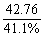 符合。故本题选C。118.【答案】B【解析】本题考查现期比值。第一步：查找相关材料。题干命题点的对应材料在第三段，即2011年，全国各级财政对乡镇综合文化站的财政拨款达到42.76亿元，比2006年增加31.84亿元，各级财政对乡镇综合文化站的投入占全国 文化事业总投入的10.9%，比2006年提高4.0个百分点。第二步：根据已知条件解题。2011年全国文化事业总投入是2006年的 ÷ ≈ × 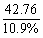 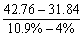 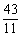 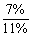 ≈3.9×0.6≈2.3倍，B项与之最接近。故本题选B。119.【答案】B【解析】本题考查现期平均量。第一步：查找相关材料。题干命题点的对应材料在第二、四段，即2011年全国乡镇综合文化站从业人员78148人，全国乡镇综合文化站共组织文艺活动32.64万次。第二步：根据已知条件解题。2011年平均每个乡镇综合文化站从业人员组织文艺活动 ≈4.2次，B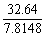 项与之最接近。故本题选B。120.【答案】C【解析】本题考查综合分析。A项错误：根据材料第一段可知，2011年平均每站文化活动用房面积391.00平方米，乡镇综合文化站平均每站面积516.38平方米，因此文化活动用房面积占乡镇综合文化站总面积的 ≈ 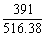 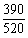 =75%，排除。B项错误：根据材料第四段可知，2011年举办的训练班15万次，培训人次1232万人次，因此乡镇综合文化站举办的训练班平均每次有 ≈82＜90人接受培训，排除。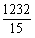 C项正确：根据材料第一段和最后一段可知，2011年底全国共有乡镇综合文化站34139个，共指导群众业余文艺团队总数154799支，平均每个乡镇综合文化站指导群众业余文艺团队 ≈ ≈4.5支，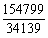 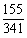 当选。D项错误：根据材料第三段可知，2011年各级财政对乡镇综合文化站的财政拨款相比2006年，增幅为291.6%，则2011年各级财政对乡镇综合文化站的财政拨款是2006年的1+291.6%≈3.9倍，排 除。故本题选C。121.【答案】A【解析】本题考查简单计算。第一步：查找相关材料。题干命题点的对应材料在第一段，即2011年底，全国共有乡镇综合文化站34139个，平均每站面积为516.38平方米。第二步：根据已知条件解题。2011年底全国乡镇综合文化站总面积为516.38×34139＞ 500×30000=15000000平方米=1500万平方米，只有A项符合。故本题选A。122.【答案】C【解析】本题考查现期比重。第一步：查找相关材料。题干命题点的对应材料在第三段，即2011年全国各级财政对乡镇综合文化站的财政拨款达到42.76亿元，占群众文化投入的41.1%。第二步：根据已知条件解题。2011年全国群众文化投入为 ＞100亿元，且接近100亿元，C项最符合。故本题选C。123.【答案】B【解析】本题考查现期比值。第一步：查找相关材料。题干命题点的对应材料在第三段，即2011年，全国各级财政对乡镇综合文化站的财政拨款达到42.76亿元，比2006年增加31.84亿元，各级财政对乡镇综合文化站的投入占全国 文化事业总投入的10.9%，比2006年提高4.0个百分点。第二步：根据已知条件解题。2011年全国文化事业总投入是2006年的 ÷ ≈ × ≈3.9×0.6≈2.3倍，B项与之最接近。故本题选B。124.【答案】B【解析】本题考查现期平均量。第一步：查找相关材料。题干命题点的对应材料在第二、四段，即2011年全国乡镇综合文化站从业人员78148人，全国乡镇综合文化站共组织文艺活动32.64万次。第二步：根据已知条件解题。2011年平均每个乡镇综合文化站从业人员组织文艺活动 ≈4.2次，B项与之最接近。故本题选B。125.【答案】C【解析】本题考查综合分析。A项错误：根据材料第一段可知，2011年平均每站文化活动用房面积391.00平方米，乡镇综合文化站平均每站面积516.38平方米，因此文化活动用房面积占乡镇综合文化站总面积的 ≈ =75%，排除。B项错误：根据材料第四段可知，2011年举办的训练班15万次，培训人次1232万人次，因此乡镇综合文化站举办的训练班平均每次有 ≈82＜90人接受培训，排除。C项正确：根据材料第一段和最后一段可知，2011年底全国共有乡镇综合文化站34139个，共指导群众业余文艺团队总数154799支，平均每个乡镇综合文化站指导群众业余文艺团队 ≈ ≈4.5支，当选。D项错误：根据材料第三段可知，2011年各级财政对乡镇综合文化站的财政拨款相比2006年，增幅为291.6%，则2011年各级财政对乡镇综合文化站的财政拨款是2006年的1+291.6%≈3.9倍，排 除。故本题选C。126.【答案】A【解析】本题考查简单计算。第一步：查找相关材料。题干命题点的对应材料在第一段，即2011年底，全国共有乡镇综合文化站34139个，平均每站面积为516.38平方米。第二步：根据已知条件解题。2011年底全国乡镇综合文化站总面积为516.38×34139＞ 500×30000=15000000平方米=1500万平方米，只有A项符合。故本题选A。127.【答案】C【解析】本题考查现期比重。第一步：查找相关材料。题干命题点的对应材料在第三段，即2011年全国各级财政对乡镇综合文化站的财政拨款达到42.76亿元，占群众文化投入的41.1%。第二步：根据已知条件解题。2011年全国群众文化投入为 ＞100亿元，且接近100亿元，C项最符合。故本题选C。128.【答案】B【解析】本题考查现期比值。第一步：查找相关材料。题干命题点的对应材料在第三段，即2011年，全国各级财政对乡镇综合文化站的财政拨款达到42.76亿元，比2006年增加31.84亿元，各级财政对乡镇综合文化站的投入占全国 文化事业总投入的10.9%，比2006年提高4.0个百分点。第二步：根据已知条件解题。2011年全国文化事业总投入是2006年的  ÷	≈   ×≈3.9×0.6≈2.3倍，B项与之最接近。故本题选B。129.【答案】B【解析】本题考查现期平均量。第一步：查找相关材料。题干命题点的对应材料在第二、四段，即2011年全国乡镇综合文化站从业人员78148人，全国乡镇综合文化站共组织文艺活动32.64万次。第二步：根据已知条件解题。2011年平均每个乡镇综合文化站从业人员组织文艺活动 ≈4.2次，B项与之最接近。故本题选B。130.【答案】C【解析】本题考查综合分析。A项错误：根据材料第一段可知，2011年平均每站文化活动用房面积391.00平方米，乡镇综合文化站平均每站面积516.38平方米，因此文化活动用房面积占乡镇综合文化站总面积的 ≈ =75%，排除。B项错误：根据材料第四段可知，2011年举办的训练班15万次，培训人次1232万人次，因此乡镇综合文化站举办的训练班平均每次有 ≈82＜90人接受培训，排除。C项正确：根据材料第一段和最后一段可知，2011年底全国共有乡镇综合文化站34139个，共指导群众业余文艺团队总数154799支，平均每个乡镇综合文化站指导群众业余文艺团队 ≈ ≈4.5支，当选。D项错误：根据材料第三段可知，2011年各级财政对乡镇综合文化站的财政拨款相比2006年，增幅为291.6%，则2011年各级财政对乡镇综合文化站的财政拨款是2006年的1+291.6%≈3.9倍，排 除。故本题选C。